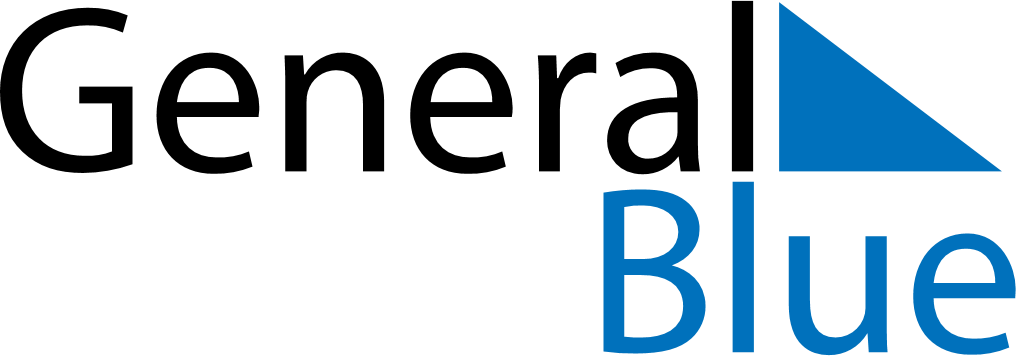 October 2018October 2018October 2018October 2018Saint BarthelemySaint BarthelemySaint BarthelemySundayMondayTuesdayWednesdayThursdayFridayFridaySaturday12345567891011121213Abolition of Slavery1415161718191920212223242526262728293031